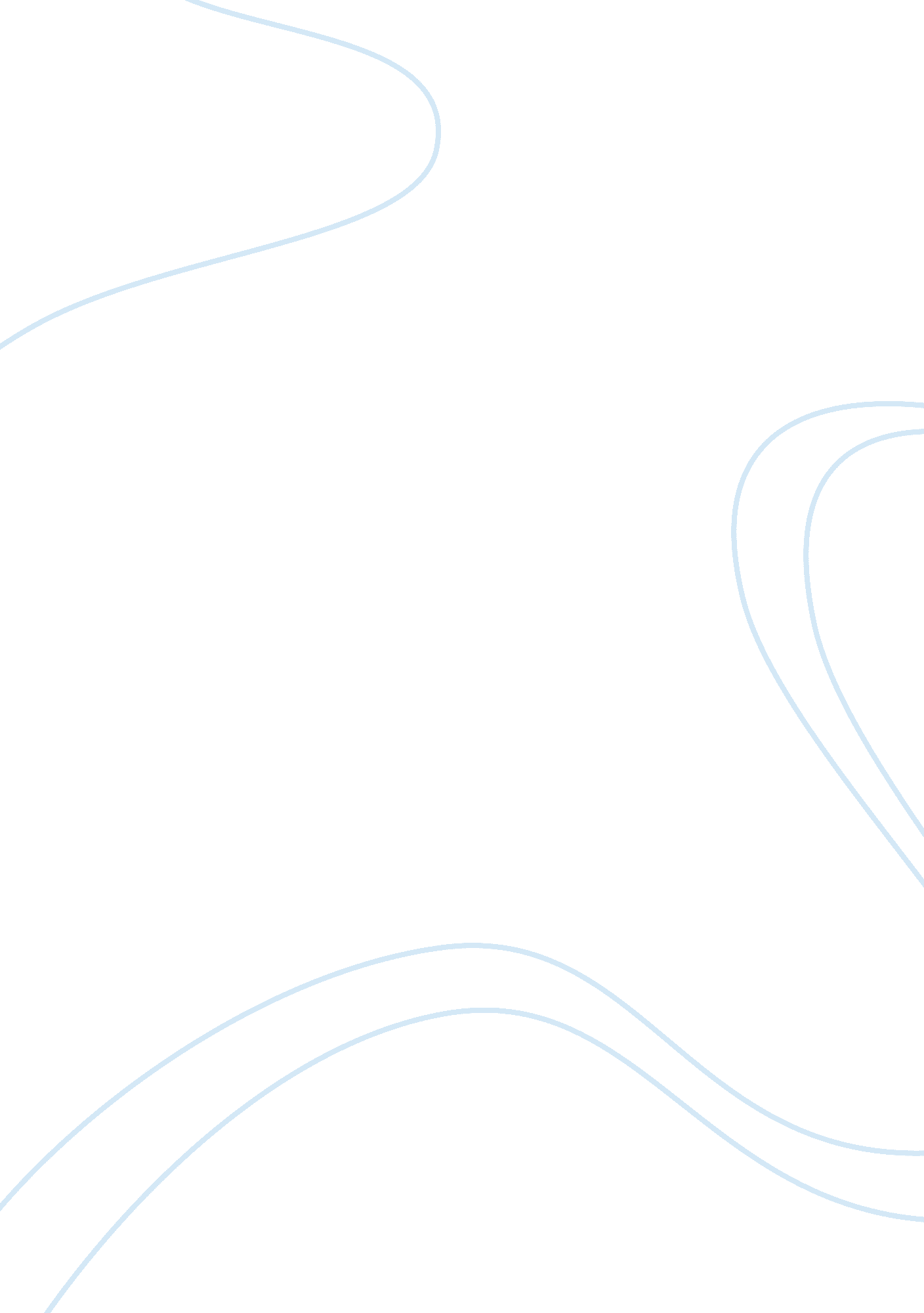 5 ps of logistics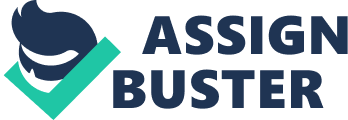 Logistics Careers ShareThis Distribution and logistics encompasses a vast industry, from manufacturing, transportation, wholesale and retail, healthcare, pharmaceutical and warehousing industries. In any firm, in any city or state logistic careers are numerous. The demand for getting things on time is logistics and distributions main goal. There are plenty of workers involved in this operation. There are drivers, fork lift operator, sorter, packers, haulers, supervisors, managers, clerks; traffic, receiving and shipping. In 2010, there are more than 800, 000 workers employed in logistics. The US military is also one of the largest employers especially in cities where there are military installations. This article will briefly describer the most common logistics jobs in the industry. Shipping, traffic, and receiving clerks are the most numerous logistics careers. Theirresponsibilityis to make sure they keep the smooth flow of goods from place to another. They unpack and pack items for storage and delivery, and carry out clerical functions altogether. They also maintain precise records of good coming in our going out of the distribution centers or warehouse. Manufacturing, wholesale, and retail industries are the most common workplaces of the traffic, receiving, and shipping clerks. They receive the items from the suppliers and ship the goods to the customers. In larger companies receiving, shipping and traffic clerks are performed independently. In smaller firms, all three functions are carried out by one person only. Logistics careers like the shipping clerk are responsible for shipping the goods from the warehouse to the customers. The check the items carefully that is retrieved from the warehouse or stockroom and makes sure the list are in order for each customer. If the items or goods are not available, he or she alerts the customers by phone fax or email. The items are then packed and checked again for shipping. The items and parcels are weighed and then recorded, labelled, and include other documents such as freight cost, invoice and receipts. They also supervise the loading of merchandise on delivery trucks ready for delivery. The receiving clerk on the other hand works much like the shipping clerks. They receive the goods delivered and check it carefully to see if the items delivered are correct and in good shape. They check the items delivered against the order form and invoice. If the receiving clerk finds the items damaged or lost, he or she immediately notifies the shipping firm to compensate for the damaged or lost goods. The receiving clerk is responsible for moving the goods from the delivery truck on to the stock room or warehouse. The maintain records of the items received for later checking. Receiving clerks also use bar coding to track the items accurately. This makes it easier for inventory clerk to keep track of the items present in the warehouse. The receiving clerk may use software for the job. Computer training is also important for many firms for streamlining the operations. The traffic clerks are responsible for maintaining the shipping records. They are responsible also for recording the items’ freight charges, weight, and destination of the goods. They use software to track changes on freight charges against the current prices in their database. They also keep records of damaged goods fro claims purposes or reimbursements for overpriced charges during shipping. These are the three most common logistic careers in distribution. A high school diploma is required for logistic careers as shippers, receivers, and traffic clerks. Basic knowledge of computer operation training is also part of the job training. Shippers, receivers, and traffic clerks should be well built for the job because it involves a lot of lifting and walking all day. Most of the training is received on the job such as labeling, bar-coding, encoding, maintaining records, shipping, and receiving items. The annual average salaries for shippers, traffic, and receivers range from $40, 000 and $45, 000 dollars. These salaries depend much on the size of the company. Larger companies’ salary is much higher. Just because you already got the job that you are eyeing for doesn’t mean you have to stop networking. In fact, when you start in your new job you need to start networking because you’re going to be judged early so if you want to be judged as someone who wants to make things happen, introduce yourself to your coworkers to increase your visibility without appearing pompous. You can find more logistic job listings by visiting LogisticsCrossing. com and signing up for a risk free trial today to find jobs that are just right for you! If you become a medical file clerk, you will be a part of a very important function in thehealthcare field. In this position, you are required to take charge of medical documents that are very important. A lot of medical file clerks are also in charge of a variety of other clerical duties are required to possess clerical skills that are needed to be performed in the office. Function As a medical file clerk, you are required to maintain patient medical records and have them organized alphabetically and numerically. You will also have to clear out old files and materials in the office. It is important that they keep all files updated. They are also required to ensure that all files are filled out thoroughly. Geography Medical file clerks work within different settings, including hospitals, government agencies, labs, private physician practices andnursinghomes. Considerations In order to become a medical file clerk, you will have to have a high school diploma. It is also required that you have office and computer experience. You must have good people skills andcommunicationskills. You will have to be organized and like the idea of helping others. Time managementis another skill set employers look for. Expert Insight The average annual salaries of medical file clerks was $23, 800 back in 2008. The salaries available all depend on where you live, who you are employed by and your experience and educational background. | | | | | | | | | | | SUMMARY Logistics careers means distribution and logistics encompasses a vast industry, from manufacturing, transportation, wholesale and retail, healthcare, pharmaceutical and warehousing industries. In any firm, in any city or state logistic careers are numerous. Logistics management is an important part of the business operation where the flow and storage of goods is carefully planned, implemented and controlled. This helps it to be efficient and effective. Other services and other important information are related between the starting point and the point of consumption to meet the personal and legal requirements of the client. Thus logistics manager jobs and logistics analyst job opportunities are very important and in-demand nowadays. If you will only take your time to search, you can find a lot of logistics manager vacancies if you only know where to find them. There are plenty of workers involved in this operation. There are drivers, fork lift operator, sorter, packers, haulers, supervisors, managers, clerk, and traffic, receiving and shipping. In 2010, there are more than 800, 000 workers employed in logistics. If you become a medical file clerk, you will be a part of a very important function in the health care field. In this position, you are required to take charge of medical documents that are very important. A lot of medical file clerks are also in charge of a variety of other clerical duties are required to possess clerical skills that are needed to be performed in the office. This article will briefly describer the most common logistic job in the industry. Other than that, logistics careers like the shipping clerk are responsible for shipping the goods from the warehouse to the customers. The check the items carefully that is retrieved from the warehouse or stockroom and makes sure the list are in order for each customer. If the items or goods are not available, he or she alerts the customers by phone fax or email. The items are then packed and checked again for shipping. The items and parcels are weighed and then recorded, labelled, and include other documents such as freight cost, invoice and receipts. They also supervise the loading of merchandise on delivery trucks ready for delivery. Besides that, a high school diploma is required for logistic careers as shippers, receivers, and traffic clerks. Basic knowledge of computer operation training is also part of the job training. Shippers, receivers, and traffic clerks should be well built for the job because it involves a lot of lifting and walking all day. Most of the training is received on the job such as labelling, bar-coding, encoding, maintaining records, shipping, and receiving items. Make sure to understand the job descriptions for the different vacancies. Logistics manager jobs, also called distribution managers, oversee or supervise the distribution, transportation and storage of goods and services and ensure that the customers, whether it is suppliers or consumers are satisfied. They are in charge of everything that is happening in between the manufacturer or producer and consumer. This includes the acquisition of materials, production, and transportation up until distribution to the customers themselves. Logistics analyst jobs deal with the planning and coordination of logistics operations of a company. They have to study and analyze operations such as acquisition of raw materials, distribution and packaging of products and the handling of products by personnel. Just because you already got the job that you are eyeing for doesn’t mean you have to stop networking. In fact, when you start in your new job you need to start networking because you’re going to be judged early so if you want to be judged as someone who wants to make things happen, introduce yourself to your co-workers to increase your visibility without appearing pompous. 